JADWAL SEMINAR PROPOSALPERIODE JULI 2018 Bandar Lampung,   19  Juli 2018		Ketua Jurusan			Madnasir, SE., M.S.I		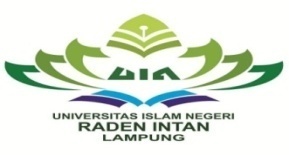 KEMENTERIAN AGAMAUNIVERSITAS ISLAM NEGERI RADEN INTAN LAMPUNGFAKULTAS EKONOMI DAN BISNIS ISLAMJURUSAN EKONOMI SYARIAHAlamat     :  Jl. Let. Kol. Hi. Endro Suratmin  Sukarame  I  Telp.  (0721)  703289  Bandar  Lampung  35131Alamat     :  Jl. Let. Kol. Hi. Endro Suratmin  Sukarame  I  Telp.  (0721)  703289  Bandar  Lampung  35131WAKTU/TGLNamaNPMJUDUL PROPOSALMODERATOR/NOTULENPEMBAHAS I/PAPEMBAHAS IISenin, 16 Juli '18 Jam 08. 00 sd 10.00                              R. Sidang Lantai 3AEka Marlena 1451010033Pengaruh Kualitas Pelayanan Dan Harga Tiket Terhadap Minat Beli Konsumen Menggunakan Jasa Transportasi Kereta Api (Studi Pada Konsumen PT.Kai (Persero) Stasiun Tanjung Karang Bandar Lampung)Prof. Dr. H. Suharto, S.H., M.A / Dimas Pratomo, M.EProf. Dr. H. Suharto, S.H., M.AYulistia Devi, S.E., M.S.Ak.Senin, 16 Juli '18 Jam 08. 00 sd 10.00                              R. Sidang Lantai 3ADoni Antoro 1451010032Pengaruh Inflasi Dan Nilai Tukar Terhadap Indeks Harga Saham Sektor Properti Dalam Perspektif Ekonomi Islam (Studi Pada Bursa Efek Indonesia Di Jakarta)Prof. Dr. H. Suharto, S.H., M.A / Dimas Pratomo, M.EProf. Dr. H. Suharto, S.H., M.ASintha Ayu M.S.ISenin, 16 Juli '18 Jam 08. 00 sd 10.00                              R. Sidang Lantai 3AM.Aldy Febriansyah1251010074Peran Program Pemberdayaan Masyarakat Desa Terhadap PeningkatanUsaha Mikro Kecil Menengah Perspektif Ekonomi Islam (Study Pada Desa Karang Anyar Kecamatan Gedung Tataan Pesawaran)Prof. Dr. H. Suharto, S.H., M.A / Dimas Pratomo, M.EProf. Dr. H. Suharto, S.H., M.ADiah Mukminatul H, SEI., M.E.SySenin, 16 Juli '18 Jam 08. 00 sd 10.00                              R. Sidang Lantai 3BReva Maryati1451010235Analisis Pengaruh Infrastruktur Terhadap Pertumbuhan Ekonomi di Provinsi Lampung Tahun 2012-2016 ditinjau dari Perspektif Pembangunan Ekonomi dalam IslamMadnasir, SE., M.S.I / Dinda Fali Rifan M.AkMadnasir, SE., M.S.IFemei Purnamasari, S.E., M.Si.Senin, 16 Juli '18 Jam 08. 00 sd 10.00                              R. Sidang Lantai 3BNike Mayang Sari1351010193Peranan Home Industri Dalam Peningkatan Ekonomi Rumah Tangga Dalam Perspektif Ekonomi Islam (Studi Kasus di Perusahaan Tempe Kecamatan Tanjung Seneng Kota Bandar Lampung)Madnasir, SE., M.S.I / Dinda Fali Rifan M.AkMadnasir, SE., M.S.IFemei Purnamasari, S.E., M.Si.Senin, 16 Juli '18 Jam 08. 00 sd 10.00                              R. Sidang Lantai 3BRizki Saputra1351010197Pengaruh Kepemimpinan dan Lingkungan Kerja Terhadap Produktivitas Kerja Karyawan Menurut Perspektif Ekonomi Islam (Studi Pada CV. Semangat Jaya Desa Bangun Sari Negeri Katon Pesawaran)Madnasir, SE., M.S.I / Dinda Fali Rifan M.AkAny Eliza, SE., M.AkUlul Azmi, S.E.I., M.S.ISenin, 16 Juli '18 Jam 08. 00 sd 10.00                              R. Sidang Lantai 3CHarry Iksanto1451010189Pengaruh Right Issue terhadap Kinerja keuangan perusahaan (Studi pada perusahaan yang terdaftar di Indeks Saham Syariah Indonesia periode 2014-2016)Hj. Prof. Dr. Tulus Suryanto, MM., Akt., CA / Yetri Martika Sari, M.acc, Akt., CAProf. Dr. Tulus SuryantoAgus Kurniawan, S.E., M.S.Ak.Senin, 16 Juli '18 Jam 08. 00 sd 10.00                              R. Sidang Lantai 3CIlham Arif Ihsani1451010194Analisis Pengaruh Pengumuman Stock Split Dan Right Issue Terhadap Volume Perdagangan Dan Abnormal Return Saham Syariah (Studi Pada Indeks Saham Syariah Indonesia Periode 2014-2015)Hj. Prof. Dr. Tulus Suryanto, MM., Akt., CA / Yetri Martika Sari, M.acc, Akt., CAProf. Dr. Tulus SuryantoAgus Kurniawan, S.E., M.S.Ak.Senin, 16 Juli '18 Jam 08. 00 sd 10.00                              R. Sidang Lantai 3CM. Oki Oktavian1451010206Strategi Bersaing dan Kebijakan Pemerintah terhadap Pertumbuhan Wirausaha di Kecamatan Sidomulyo Kabupaten Lampung Selatan Menurut Perspektif Ekonomi IslamHj. Prof. Dr. Tulus Suryanto, MM., Akt., CA / Yetri Martika Sari, M.acc, Akt., CAProf. Dr. Tulus SuryantoMuhammad Iqbal, S.E.I., M.E.I.Senin, 16 Juli '18 Jam 08. 00 sd 10.00                              R. Sidang Lantai 3CMia Aprilia1451010212Pengaruh Biaya Produksi dan Harga Jual terhadap Pendapatan Masyarakat Menurut Perspektif Ekonomi Islam (Studi pada Petani Jagung Desa Komering Putih Kecamatan Gunung Sugih Kabupaten Lampung Tengah)Hj. Prof. Dr. Tulus Suryanto, MM., Akt., CA / Yetri Martika Sari, M.acc, Akt., CAProf. Dr. Tulus Suryanto, MM., Akt., CAMuhammad Iqbal, S.E.I., M.E.I.Senin, 16 Juli '18 Jam 10. 00 sd 12.00                              R. Sidang Lantai 3AAndri Wijaya1451010009Analisis Peranan Sektor Perikanan Dan Kelautan Terhadap Pertumbuhan Wilayah Menurut Perspektif Ekonomi Islam (Studi Pada Kabupaten Pesisir Barat )Evi Ekawati, SE., M.Si / Rosydalina Putri, SE., M.S.AkEvi Ekawati, SE., M.SiAhmad Hazas Syarif, S.E.I., M.E.I.Senin, 16 Juli '18 Jam 10. 00 sd 12.00                              R. Sidang Lantai 3AZakiyah Ulfah1451010275Analisis Resiko Pembiayaan dan Efisiensi Operasional terhadap Kinerja Bank (Studi pada Bank Syariah Indonesia tahun 2010-2017)Evi Ekawati, SE., M.Si / Rosydalina Putri, SE., M.S.AkEvi Ekawati, SE., M.SiSuhendar, S.E., M.S.Ak., Akt.Senin, 16 Juli '18 Jam 10. 00 sd 12.00                              R. Sidang Lantai 3AAnggun Anggraini1451010010Pengaruh Penerapan Manajemen Resiko Perusahaan Terhadap Kinerja Perusahaan Menurut Persepektif Islam (Studi Kasus BPRS Se-Kota Bandar Lampung)Evi Ekawati, SE., M.Si / Rosydalina Putri, SE., M.S.AkEvi Ekawati, SE., M.SiSuhendar, S.E., M.S.Ak., Akt.Senin, 16 Juli '18 Jam 10. 00 sd 12.00                              R. Sidang Lantai 3AShinta Deviana1451010114Pengaruh Kualitas Pelayanan Dan Ketepatan Waktu Terhadap Kepuasan Pelanggan Pengguna Jasa Kereta Api Dalam Persperktif Ekonomi Islam ( Study Pada Penumpang Kereta Api Tanjung Karang – Kotabumi )Evi Ekawati, SE., M.Si / Rosydalina Putri, SE., M.S.AkDr. Erike Anggraeni S.E, M.E.SyOkta Supriyaningsih, S.E., M.E.Sy.Senin, 16 Juli '18 Jam 10. 00 sd 12.00                              R. Sidang Lantai 3AYuni Puspita AP1451010270Pengaruh Service Recovery Terhadap Kepuasan Konsumen Ditinjau Dalam Perspektif Ekonomi Islam ( Study Pada Pengguna Jasa Sriwijaya Air )Evi Ekawati, SE., M.Si / Rosydalina Putri, SE., M.S.AkDr. Erike Anggraeni S.E, M.E.SyOkta Supriyaningsih, S.E., M.E.Sy.Senin, 16 Juli '18 Jam 10. 00 sd 12.00                              R. Sidang Lantai 3BAnisa Solihat1451010151Pengaruh Sektor Perikanan Terhadap Kesempatan Kerja dan PDRB di Kabupaten Lampung Timur dalam Perspektif Ekonomi IslamH. Supaijo, S.H, M.H / Yusuf Bachtiar, M.EH. Supaijo, S.H, M.HNur Wahyu Ningsih,  M.S.AkSenin, 16 Juli '18 Jam 10. 00 sd 12.00                              R. Sidang Lantai 3BAnang Ahmad Mahdi1451010150Analisis Faktor-faktor Yang Mempengaruhi Pengangguran Terdidik Dalam Persepektif Ekonomi Islam (Studi Pada Pengangguran Terdidik Tingkat SLTA di Desa Serdang Kecamatan Tanjung Bintang Kabupaten Lampung Selatan)H. Supaijo, S.H, M.H / Yusuf Bachtiar, M.EA. Zuliansyah, S.Si, M.MGustika Nurmalia, SEI., M.E.ISenin, 16 Juli '18 Jam 10. 00 sd 12.00                              R. Sidang Lantai 3BSiti Khoiriah1451010254Analisis Pengaruh Variabel Sosial Demografi dan Sosial Ekonomi Terhadap Partisipasi kerja Penduduk Lanjut Usia Menurut Perspektif Ekonomi Islam (Studi pada penduduk Lanjut Usia di Desa Payung, Kecamatan Pubian Kabupaten Lampung Tengah) H. Supaijo, S.H, M.H / Yusuf Bachtiar, M.EMardiyah Hayati., S.P. M.SiGhina Ulfah, LC., M.E.SySenin, 16 Juli '18 Jam 10. 00 sd 12.00                              R. Sidang Lantai 3BDwi Romadina 1451010172Pengaruh Modal Kerja dan Jam Kerja terhadap Pendapatan Pedagang Kaki Lima (PKL) Perempuan dalam Perspektif IslamH. Supaijo, S.H, M.H / Yusuf Bachtiar, M.EVitria Susanti, M.Ec.DevLiya Ermawati, SE., M.S.AkSenin, 16 Juli '18 Jam 10. 00 sd 12.00                              R. Sidang Lantai 3CYayan Amroni1451010268Analisis Dampak Pemekaran Wilayah terhadap Pendapatan perkapita dan pertumbuhan Ekonomi Di Kabupaten Lampung Barat dalam Perspektif Ekonomi Islam Tahun 2007-2016  Hanif S.E, MM / Dinda Fali Rifan M.AkHanif S.E, MMFatih Fuadi, S.E., M.S.I.Senin, 16 Juli '18 Jam 10. 00 sd 12.00                              R. Sidang Lantai 3CPera Anggraini1451010228Pengaruh Tingkat Pendidikan yang Rendah dan Upah Minimum terhadap Kemiskinan Di Kecamatan Gisting ditinjau dalam perspektif Ekonomi Islam Periode 2012-2016Hanif S.E, MM / Dinda Fali Rifan M.AkSyamsul Hilal M. AgM. Kurniawan, SE., M.E.SySenin, 16 Juli '18 Jam 10. 00 sd 12.00                              R. Sidang Lantai 3CPutri Novitasari 1451010090Analisis Pengembangan Wilayah dan Sektor Potensial guna Mendorong Pembangunan daerah Di Kabupaten Pringsewu dalam Perspektif Ekonomi IslamHanif S.E, MM / Dinda Fali Rifan M.AkSyamsul Hilal M. AgFatih Fuadi, S.E., M.S.I.Senin, 16 Juli '18 Jam 10. 00 sd 12.00                              R. Sidang Lantai 3CMeli Andriani1451010210Pengaruh Model Kepemimpinan dan Produktivitas Kerja terhadap Kesejahteraan Karyawan (Studi Kantor Kecamatan Way Ratai)Hanif S.E, MM / Dinda Fali Rifan M.AkSyamsul Hilal M. AgM. Kurniawan, SE., M.E.Sy